Information for continuing education (CE) credit2022 Quality Leadership Series - Reducing Variation – The Key to Improved OutcomesActivity date: May 18, 2022Course director: Donna McNutt, MD, RNVizient is committed to complying with the criteria set forth by the accrediting agencies in order to provide this quality course. To receive credit for educational activities, you must successfully complete all course requirements.RequirementsAttend the course in its entirety.After the course, you will receive an email with instructions that you will need to obtain your CE credit.Complete the process no later than July 02, 2022.Upon successful completion of the course requirements, you will be able to print your CE certificate. Learning objectivesDiscuss the critical components required for controlling variation and improving outcomes.Describe the principles of high reliability.Summarize approaches for employing data and analytics, cultivating provider engagement and leveraging high reliability to support standardization.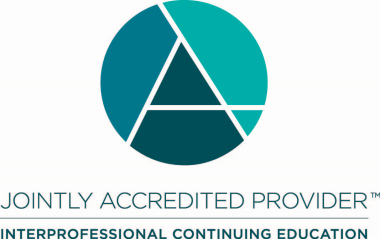 Joint Accreditation Statement:In support of improving patient care, Vizient, Inc. is jointly accredited by the Accreditation Council for Continuing Medical Education (ACCME), the Accreditation Council for Pharmacy Education (ACPE), and the American Nurses Credentialing Center (ANCC) to provide continuing education for the healthcare team.Designation Statement:NURSINGThis activity is designated for 1.00 contact hours.Vizient, Inc. is approved by the California Board of Registered Nursing, Provider Number CEP12580, for 1.20 contact hours.PHYSICIANVizient, Inc. designates this live activity for a maximum of 1.00 AMA PRA Category 1 Credit(s) ™.  Physicians should claim only the credit commensurate with the extent of their participation in the activity.NATIONAL ASSOCIATION FOR HEALTHCARE QUALITYThis program has been approved by the National Association for Healthcare Quality for a maximum of 1.00 CPHQ continuing education credits for this event.CEUVizient, Inc. will award CEUs to each participant who successfully completes this program. The CEU is a nationally recognized unit of measure for continuing education and training programs that meet certain criteria (1 contact hour = 0.1 CEU).Identification, Mitigation, and Disclosure of Relevant Financial Relationships As an accredited provider of continuing education, Vizient, Inc. is dedicated to ensuring this activity presents learners with only accurate, balanced, scientifically justified recommendations, and is free from promotion, marketing, and commercial bias. In accordance with The Standards for Integrity and Independence in Accredited Continuing Education, all planners, faculty, and others in control of the educational content have disclosed the absence or existence of all financial relationships (of any dollar amount) with ineligible companies within the past 24 months. Ineligible companies – those companies whose primary business is producing, marketing, selling, re-selling, or distributing healthcare products used by or on patients. It is Vizient’s policy that owners and employees of ineligible companies, and any individuals who refuse to disclose the absence or existence of financial relationships with any ineligible companies are disqualified from participating as planners or faculty.FDA Off-Label UseFaculty presenters are also expected to disclose any discussion of (1) off-label or investigational uses of FDA approved commercial products or devices or (2) products or devices not yet approved in the United States. DISCLOSURE STATEMENTS:Absence of Relevant Financial RelationshipsThe following planners, faculty, and others in control of educational content have no relevant financial relationships with ineligible companies.Planning committee membersNicole Gruebling, DNP, RN, NEA-BCVice President, Member NetworksVizient Inc.Donna McNutt, MS, RNSr. Member Networks DirectorVizient Inc.Will Dardani, MBASr. Member Networks DirectorVizient Inc.Jacob Seal, MSNetworks ManagerVizient Inc. Tom Villanueva, DO, MBA, FACPE, SFHMPrincipal, Clinical Operations and QualityVizient Inc.PresentersMichael Leonard, MDPrincipalSafe & Reliable Healthcare, LLCRobert A. Phillips, MD, PHD, FACC, FAHA, FACPExecutive Vice President, Chief Physician Executive & Specialty Physician Group CEO Houston MethodistDiana Breyer, MDChief Medical Officer, PVH and MCR UCHealth